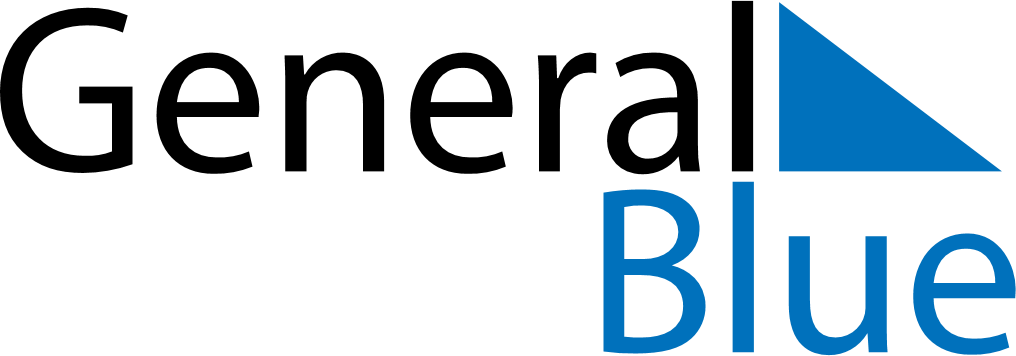 December 2022December 2022December 2022United StatesUnited StatesSUNMONTUEWEDTHUFRISAT123456789101112131415161718192021222324Christmas Eve25262728293031Christmas DayChristmas Day (substitute day)New Year’s Eve